ورقة عمل لمادة الدراسات الاجتماعية / الفصل الثانيالصف السادس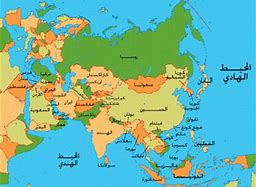 الدرس : قارة آسياأكمل الفراغ في الجمل التالية :-1 آسيا تسمية قديمة ومعناها : ------------------------------------------------2 تشرف قارة آسيا على مسطحات مائية مهمة من أبرزها : -----------------و ------------------------و ------------------------- و ---------------------3- تعد آسيا مهد الحضارات مثل : --------------------- و ---------------------- و ----------------------4 – أعلى قمة في العالم هي قمة جبل ------------------------5 – السهول نوعين هما سهول ---------------------------- و سهول ----------------------------6 – من أهم الصناعات الآسيوية : -----------------------و --------------------و -------------------7 – اتخذت مقاومة أبناء فلسطين شكلين هما ---------------------- و ------------------------8 – من مظاهر دعم القضية الفلسطينية : --------------------------------------------------------------------------------------------------------------أجب عن الأسئلة التالية :1 – عدد العوامل المؤثرة في المناخ و النبات الطبيعي --------------------------------------------------------------------------------------------------------------------------------------2 – من الأقاليم المناخية في قارة آسيا :---------------------------- و --------------------------- و ------------------------ و --------------------3 – عدد العوامل المؤثرة في توزيع السكان :------------------------------------------------------------------------------------------------4 – ما هي أسباب الاستعمار :--------------------------------------- و -----------------------------------------5 – عرف ما يلي :شبه الجزيرة : ------------------------------------------------------------------------------------الكثافة العامة :-------------------------------------------------------------------------------------الإقليم :-------------------------------------------------------------------------------------------الكشوف الجغرافية : ------------------------------------------------------------------------------السهول الساحلية : --------------------------------------------------------------------------------السهول الفيضية : ---------------------------------------------------------------------------------6 – سجل خاصتين من خصائص و ملامح قارة آسيا العامة :------------------------------------------------------------------------------------------------------------------ 7 – أسجل اثنين من الأسباب السياسية و العسكرية التي ساعدت على ظهور الحركة الاستعمارية في قارة آسيا :-------------------------------------------------------------------------------------------------------------------------------------------8 أكمل الجدول التالي الخاص بتنوع الأقاليم المناخية : 	9-بم يتصف مناخ كل إقليم من هذه الأقاليم :إقليم البحر المتوسط ------------------------------------------------------------------------الإقليم الصحراوي الحار --------------------------------------------------------------------الإقليم الموسمي ----------------------------------------------------------------------------الإقليم الاستوائي ---------------------------------------------------------------------------10 – ما قيمة السلام و أهميته في العالم :-----------------------------------------------------------------------------------------------11- عدد بعض الدول الصناعية في قارة آسيا :------------------------------------------------------------------------------12 – لماذا يعد الرعي و تربية الحيوان من المهن القديمة التي مارسها السكان في آسيا :-------------------------------------------------------------------------------13 تتنوع مظاهر سطح الأرض في قارة آسيا ومن أهم المظاهر : اقرأ النص التالي جيدا  وبفهم و تعمق شديد :1ـ استخرج حقيقة تاريخية ؟...........................................................................................2ـ استخرج قيمة سلوكية ايجابية ؟.................................................3ـ  ما النتائج المترتبة على اعلان بريطانيا عرض قضية فلسطين على الامم المتحدة عام 1947م؟.....................................................................................................................4ـ ما هي مظاهر دعم الإمارات للقضية الفلسطينية ؟............................................................................................................................................................................................______________________________________________________________________ضع دائرة حول الدول الصناعية في قارة آسيا :.الاقليمدرجات الحرارةالأمطارالأشجارالاقليم الاستوائيدرجات حرارة مرتفعة الأمطار طوال العام الماهوجني – المطاط - الأبنوسالاقليم الموسميدرجات حرارة مرتفعة أمطار غزيرة صيفاالساج - الخيزرانالاقليم الصحراويدرجات حرارة مرتفعة أمطار نادرةأعشاب شوكية – النخيل - الغافإقليم البحر المتوسطحار جاف صيفا دافئ شتاءممطر شتاءالبلوط – السنديان - الأرزمظاهر السطحمظاهر السطحمثالالمرتفعاتالمرتفعاتالهملايا  - عسيرالهضابالهضابهضبة شبه الجزيرة – هضبة التبتالسهولالسهول الفيضيةسهول دجلة والفراتالسهولالسهول الساحليةسهول سواحل المحيط الهندي والهادي والخليج العربيالصحاري والكثبان الرمليةالصحاري والكثبان الرمليةصحراء الربع الخالي تطورت القضية الفلسطينية منذ 1947م عندما قامت بريطانيا بعرضها على الأمم المتحدة ثم تم التقسيم الثاني وكان لصالح اليهود و تبعه الغاء الانتداب البريطاني الموجود منذ عام 1920 بناء على قرارات مؤتمر سان ريمو ....في عام 1967 احتل اليهود ما تبقى من الاراضي الفلسطينية وتسارعت الأحداث وقاموا بثورات و انتفاضات منها انتفاضة ثورة الحجارة1987م و نجحوا في الحصول على حكم ذاتي و اعلان قيام السلطة الفلسطينية 1993م و مازالت الانتفاضات مستمرة  